Hygienic diaphragm pressure gauges, 
also with ATEX versionKlingenberg, October 2018.WIKA has expanded the application possibilities of its hygienic diaphragm pressure gauges of the PG43SA series: The model PG43SA-S is now also available in a version with ATEX approval. The pressure gauge can thus be used in hazardous areas for ignition protection type Ex h zone 1 (gas) and zone 21 (dust). For safety-critical processes in the pharmaceutical and food industries, the model PG43SA-S and the other instruments in the series are also suitable as a result of their “dry measuring cell” (no risk of contamination by the transmission fluid), the exceptionally robust diaphragm element and the high overload protection. In addition, the model PG43SA-D is the only instrument of its kind to feature an integrated diaphragm element monitoring. This functionality is patented: A diaphragm rupture is flagged by an indicator on the dial. In the event of such a failure, a second barrier keeps the process sealed.   All hygienic pressure gauges of the PG43SA series fulfil the 3-A Sanitary Standard and are certified in accordance with EHEDG. They are CIP and SIP capable, and optionally they are also completely autoclavable. Number of characters: 1133Key words: PG43SA-S and -DManufacturer:WIKA Alexander Wiegand SE & Co. KGAlexander-Wiegand-Straße 3063911 Klingenberg/GermanyTel. +49 9372 132-5049Fax +49 9372 132-406vertrieb@wika.comwww.wika.deWIKA company photograph:Hygienic diaphragm pressure gauge: 
ATEX version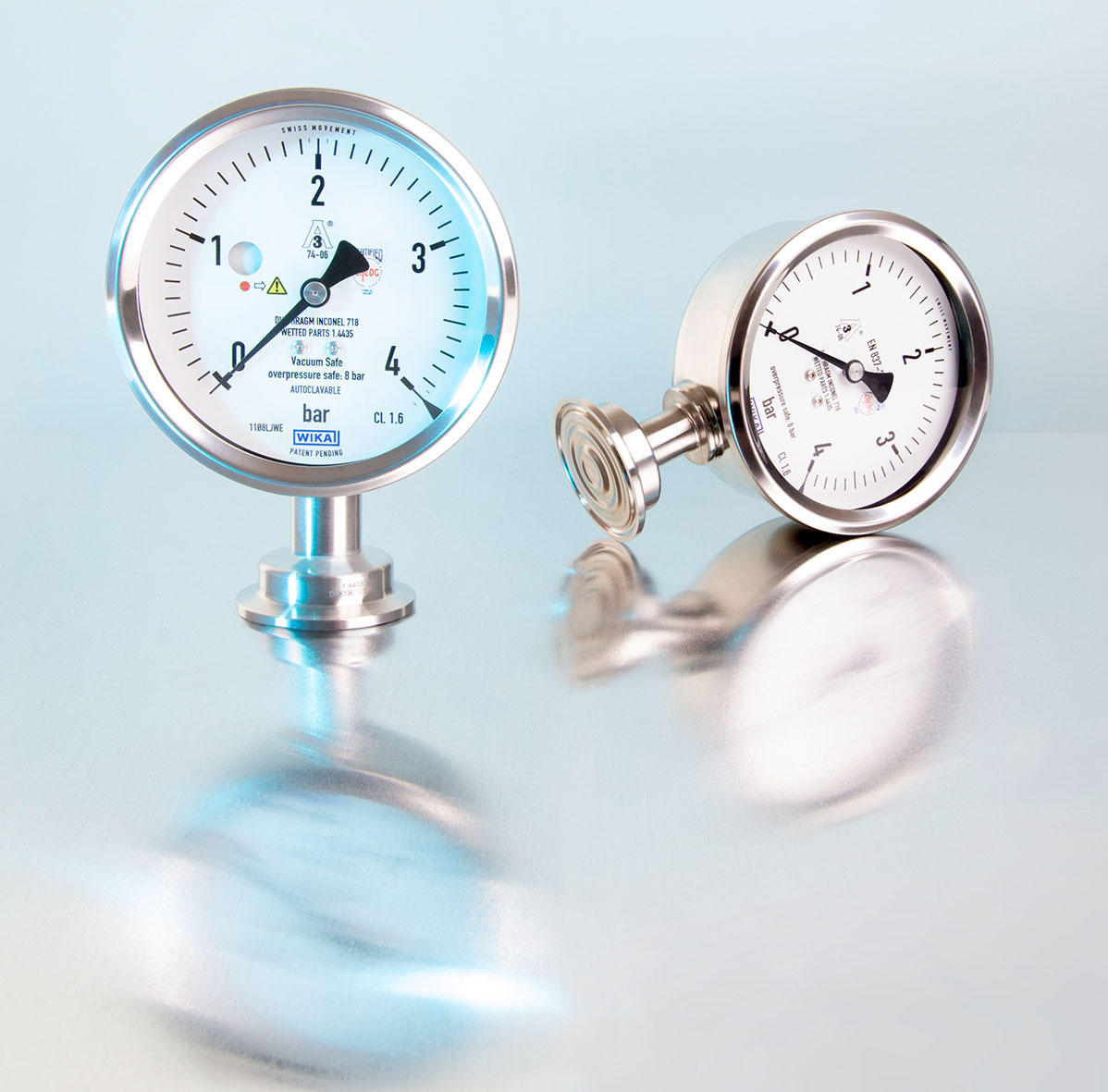 Edited by:WIKA Alexander Wiegand SE & Co. KGAndré Habel NunesMarketing ServicesAlexander-Wiegand-Straße 3063911 Klingenberg/GermanyTel. +49 9372 132-8010Fax +49 9372 132-8008010andre.habel-nunes@wika.comwww.wika.deWIKA press release 11/2018